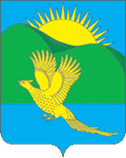 ДУМА                          ПАРТИЗАНСКОГО МУНИЦИПАЛЬНОГО ОКРУГАПРИМОРСКОГО КРАЯРЕШЕНИЕ 23.11.2023                                                                                                       № 100На основании статьи 39 Устава Партизанского муниципального округа Приморского края, Дума Партизанского муниципального округа Приморского края решила:1. Принять муниципальный правовой акт «Положение об общественных приемных депутатов Думы Партизанского муниципального округа Приморского края» (прилагается).2. Признать утратившим силу решение Думы Партизанского муниципального района № 17 от 30.11.2018 «О принятии муниципального правового акта «Положение об общественных приемных депутатов Думы Партизанского муниципального района»».3. Направить муниципальный правовой акт главе Партизанского муниципального округа Приморского края для подписания и опубликования.4. Настоящее решение вступает в силу со дня его принятия.   Председатель Думы Партизанского муниципального округа		          		                        А.В. АрсентьевМуниципальный правовой актПоложение об общественных приемных депутатов Думы Партизанского муниципального округа Приморского края1. Общие положения1.1. Настоящее Положение определяет правовое положение, основные функции и порядок работы общественных приемных депутатов Думы Партизанского муниципального округа Приморского края (далее - общественная приемная, Дума) в избирательных округах.1.2. Организацию работы общественных приемных, обеспечение реализации ее функций и задач осуществляют депутаты и помощники депутатов соответствующих избирательных округов.1.3. Контроль за работой общественных приемных осуществляется председателем Думы.2. Основные функции общественных приемных2.1. В общественной приемной депутат и его помощники осуществляют следующие функции:- Организуют и проводят прием граждан;- организуют встречи граждан с муниципальными служащими органов исполнительной власти, представителями муниципальных предприятий и (или) учреждений по вопросам, заданным гражданами в ходе личного приема в общественной приемной, на встречах с депутатом или иных мероприятиях, проводимых депутатом;- иные функции в соответствии с поручениями депутата.2.2. Для выполнения функций в общественной приемной осуществляются:- регистрация и рассмотрение поступивших обращений, подготовка по ним ответов, разъяснений и других мер реагирования;- контроль за своевременным и полным рассмотрением обращений граждан, направленных депутатом в органы государственной власти и органы местного самоуправления, организации, общественные объединения;- извещение граждан о результатах рассмотрения в общественной приемной их писем, предложений, заявлений и жалоб;- учет, анализ и обобщение обращений, поступивших в общественную приемную, выработка предложений по устранению причин, порождающих обоснованные жалобы;- взаимодействие с органами государственной власти и органами местного самоуправления, организациями, общественными объединениями и средствами массовой информации в защите конституционных прав и свобод граждан, решении общественно значимых и личных проблем граждан.Депутат выполняет вышеуказанные функции самостоятельно либо поручает их выполнение помощникам.3. Порядок предоставления помещения для общественных приемных3.1. Для работы в избирательном округе депутат имеет право использовать в качестве общественной приемной одно из помещений по основному месту работы по согласованию с работодателем либо муниципальные помещения, расположенные на территории избирательного округа, выделенные под общественную приемную органами местного самоуправления по ходатайству председателя Думы. 3.2. Общественные приемные по возможности организуются в каждом населенном пункте.3.3. В случае, когда невозможно предоставить помещение для организации общественной приемной депутата в его округе, общественная приемная должна располагаться на территории, максимально приближенной к его округу.3.4. Депутаты, избирательные округа которых расположены в с. Владимиро-Александровское, могут использовать в качестве общественных приемных помещения Думы по согласованию с председателем Думы.3.5. По предложению депутатов возможно предоставление одного помещения для размещения общественных приемных нескольких депутатов.3.6. Перечень общественных приемных с конкретными адресами и графиками приема граждан депутатами Думы размещается на сайте администрации Партизанского муниципального округа в разделе «Дума округа». 4. Порядок работы общественных приемных4.1. Прием избирателей в общественных приемных производится в соответствии с установленным депутатом графиком и в доведенные до сведения граждан дни и часы. При этом график работы общественной приемной должен составляться с учетом принципа доступности часов приема для граждан.4.2. Прием избирателей осуществляется депутатами соответствующих избирательных округов либо по их поручению помощниками депутатов.4.3. В общественной приемной ведется учет всех обращений граждан. С этой целью ведется журнал регистрации обращений граждан, включающий информацию о заявителе, содержание жалобы или обращения, результаты рассмотрения, дата извещения заявителя о решении по обращению и иные необходимые сведения.4.4. Если на личном приеме ставятся вопросы, которые не относятся к компетенции Думы или не могут быть разрешены депутатом, то посетителю дается разъяснение, в какой орган или организацию ему следует обратиться.5. Заключительные положения5.1. Признать утратившим силу муниципальный правовой акт № 17-МПА от 30.11.2018 «Положение об общественных приемных депутатов Думы Партизанского муниципального района».5.2. Настоящий муниципальный правовой акт вступает в силу со дня официального опубликования. Глава Партизанского муниципального округа	                                                          А.А. Степанов23 ноября 2023 года№ 100-МПА О Положении об общественных приемных депутатов Думы Партизанского муниципального округа Приморского краяПринят решениемДумы Партизанского муниципального округа Приморского краяот 23.11.2023 № 100